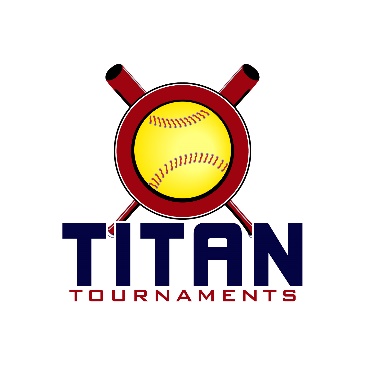 	Thanks for playing ball with Titan!	
Park Address:  Al Bishop Softball Complex - 1082 Al Bishop Drive, Marietta, GADirector: David (601) 573-3669Format: *10U only* 2 seeding games + single elimination bracket play3 seeding games + single elimination bracket playRoster and Waiver Forms must be submitted to the onsite director upon arrival and birth certificates must be available on site in each head coach’s folder.Entry Fee – 10U- $31012u & 14U - $375
Admission - $7 Per Spectator
Sanction $35 if unpaid in 2021
Coaches – 3 Passes Per TeamRun rule is 15 after 2, 12 after 3, 10 after 4, 8 after 5. Games are 7 innings if time permits.Pitching rule overview – 1. The pitcher’s pivot foot shall maintain contact with the pitcher’s plate until the forward step. Note: a pitcher may take a step back with the non-pivot foot from the plate prior, during, or after the hands are brought together. 
2. Illegal Pitch – Is a ball on the batter. Note: Runners will not be advanced one base without liability to be put out.The on deck circle is on your dugout side. If you are uncomfortable with your player being that close to the batter, you may have them warm up further down the dugout, but they must remain on your dugout side.
Headfirst slides are allowed, faking a bunt and pulling back to swing is allowed.Runners must make an attempt to avoid contact, but do not have to slide.
Warm Up Pitches – 5 pitches between innings or 1 minute, whichever comes first.Coaches – one defensive coach is allowed to sit on a bucket or stand directly outside of the dugout for the purpose of calling pitches. Two offensive coaches are allowed, one at third base, one at first base.
Offensive: One offensive timeout is allowed per inning.
Defensive: Three defensive timeouts are allowed during a seven inning game. On the fourth and each additional defensive timeout, the pitcher must be removed from the pitching position for the duration of the game. In the event of extra innings, one defensive timeout per inning is allowed.
An ejection will result in removal from the current game, and an additional one game suspension. Flagrant violations are subject to further suspension at the discretion of the onsite director.*Seeding Schedule*Seeding Games are 70 minutes finish the inning*Please be prepared to play at least 15 minutes prior to your team’s scheduled start times**Bracket Games Are 75 Minutes Finish The Inning**Please be prepared to play at least 15 minutes prior to your team’s scheduled start times*10U Gold Bracket10U Silver Bracket*Seeding Schedule*Seeding Games are 70 minutes finish the inning*Please be prepared to play at least 15 minutes prior to your team’s scheduled start times**Bracket Games Are 75 Minutes Finish The Inning**Please be prepared to play at least 15 minutes prior to your team’s scheduled start times*12U Gold Bracket12U Silver Bracket12U Bronze Bracket*Seeding Schedule*Seeding Games are 70 minutes finish the inning*Please be prepared to play at least 15 minutes prior to your team’s scheduled start times**Bracket Games Are 75 Minutes Finish The Inning**Please be prepared to play at least 15 minutes prior to your team’s scheduled start times*14U Gold Bracket14U Silver BracketTimeFieldGroupTeamScoreTeam10U – Al Bishop Softball Complex10U – Al Bishop Softball Complex10U – Al Bishop Softball Complex10U – Al Bishop Softball Complex10U – Al Bishop Softball Complex10U – Al Bishop Softball Complex8:00110UEast Cobb Edge Gilcher0-1GA Power Chapman9:20110UGA Power Bocchicchio1-11EC Bullets Kuehl10:40110USouthern Elite3-4GA Power Chapman12:00110UEast Cobb Edge Gilcher5-9EC Bullets Kuehl1:20110UGA Power Bocchicchio3-8DHYS Red Devils2:40110USouthern Elite6-3DHYS Red Devils4:001GoldChampionship1 SeedPower Chapman5-32 SeedBullets Kuehl5:301Bracket Game 13 SeedSouthern 9-26 Seed
Power Bocchicchio7:001Bracket Game 24 SeedDYHS2-35 SeedEdge Gilcher8:301Bracket Game 3C-ShipWinner of Game 1Southern Elite12-0Winner of Game 2
Edge GilcherTimeFieldGroupTeamScoreTeam12U – Al Bishop Softball Complex12U – Al Bishop Softball Complex12U – Al Bishop Softball Complex12U – Al Bishop Softball Complex12U – Al Bishop Softball Complex12U – Al Bishop Softball Complex8:00412UEC Edge Germany17-2Rampage 20108:00512UGA Trouble0-11East Cobb Edge Essex9:20412UPremier FP Perry/Cloer18-2Rampage 20109:20512U2010 WC Extreme Boggs4-5Lady Dukes McConnell10:40412UAP Mitchell1-6East Cobb Edge Essex10:40512UEC Edge Germany7-37I Lady Royals Masocco12:00412UGA Trouble8-62010 WC Extreme Boggs12:00512UPremier FP Perry/Cloer14-2Gwinnett Havoc1:20412UAP Mitchell15-0Rampage 20101:20512UEC Edge Germany2-5Lady Dukes McConnell2:40412UGA Trouble1-77I Lady Royals Masocco2:40512UEast Cobb Edge Essex10-0Gwinnett Havoc4:00312UPremier FP Perry/Cloer3-62010 WC Extreme Boggs4:00412ULady Dukes McConnell5-47I Lady Royals Masocco4:00512UAP Mitchell5-3Gwinnett Havoc5:303Bracket C-Ship 1 SeedEdge Essex6-11 2 SeedLady Dukes5:304Bracket Game 1 3 Seed
AP Mitchell5-8 6 Seed
Lady Royals7:004Bracket Game 24 Seed
Premier3-45 SeedEdge Germany8:304C-Ship Game 3Winner of Game 1Lady Royals6-11Winner of Game 2Edge Germany 5:305Bracket Game 17 SeedExtreme13-410 Seed
Rampage7:005Bracket Game 28 SeedTrouble10-49 Seed
Havoc8:305C-Ship Game 3Winner of Game 1Extreme6-0Winner of Game 2TroubleTimeFieldGroupTeamScoreTeam14U – Al Bishop Softball Complex14U – Al Bishop Softball Complex14U – Al Bishop Softball Complex14U – Al Bishop Softball Complex14U – Al Bishop Softball Complex14U – Al Bishop Softball Complex8:002Titan08 GA Power Leguin9-1Georgia Eclipse8:003TitanDecatur Venom3-3SC Bombers9:202SpartanAP 09 Belfanti4-3Buford FP 089:203Spartan7I Lady Royals Miller 082-9GA Prime Morris 0810:402Titan 08 GA Power Leguin4-0SC Bombers10:403TitanDecatur Venom5-1GA Eclipse12:002SpartanAP 09 Belfanti4-2GA Prime Morris 0812:003Spartan7I Lady Royals Miller 081-9Buford FP 081:202Titan08 GA Power Leguin4-10Decatur Venom1:203TitanSC Bombers2-8GA Eclipse2:402SpartanAP 09 Belfanti5-17I Lady Royals Miller 082:403SpartanBuford FP 085-2GA Prime Morris 084:002Bracket Game 1Titan 1 SeedVenom4-1Spartan 2 SeedBuford7:002Bracket Game 2Spartan 1 SeedAP Belfanti0-9Titan 2 SeedPower Leguin8:302C-Ship Game 3Winner of Game 1Venom6-12Winner of Game 2Power Leguin5:302Bracket Game 1Titan 3 SeedEclipse
9-4Spartan 4 Seed
Royals7:003Bracket Game 2Spartan 3 Seed
Prime3-4Titan 4 Seed
Bombers8:303C-Ship Game 3Winner of Game 1Eclipse5-4Winner of Game 2Bombers